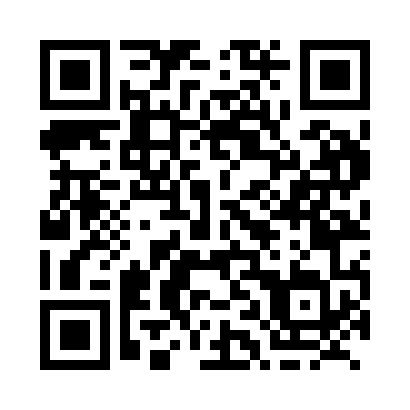 Prayer times for Wiwa Hill, Saskatchewan, CanadaMon 1 Jul 2024 - Wed 31 Jul 2024High Latitude Method: Angle Based RulePrayer Calculation Method: Islamic Society of North AmericaAsar Calculation Method: HanafiPrayer times provided by https://www.salahtimes.comDateDayFajrSunriseDhuhrAsrMaghribIsha1Mon3:065:021:116:439:1911:152Tue3:075:031:116:439:1911:153Wed3:075:031:116:439:1911:154Thu3:085:041:116:439:1811:155Fri3:085:051:116:439:1811:146Sat3:095:061:126:439:1711:147Sun3:095:071:126:439:1711:148Mon3:105:071:126:429:1611:149Tue3:105:081:126:429:1511:1410Wed3:115:091:126:429:1511:1311Thu3:115:101:126:419:1411:1312Fri3:125:111:126:419:1311:1313Sat3:125:131:136:419:1211:1214Sun3:135:141:136:409:1111:1215Mon3:145:151:136:409:1011:1116Tue3:145:161:136:399:0911:1117Wed3:155:171:136:399:0811:1018Thu3:155:181:136:389:0711:1019Fri3:165:191:136:379:0611:0920Sat3:175:211:136:379:0511:0921Sun3:175:221:136:369:0411:0822Mon3:185:231:136:359:0311:0823Tue3:195:251:136:359:0111:0724Wed3:195:261:136:349:0011:0625Thu3:205:271:136:338:5911:0526Fri3:235:281:136:328:5711:0227Sat3:255:301:136:328:5611:0028Sun3:285:311:136:318:5410:5729Mon3:305:331:136:308:5310:5530Tue3:335:341:136:298:5110:5231Wed3:355:351:136:288:5010:50